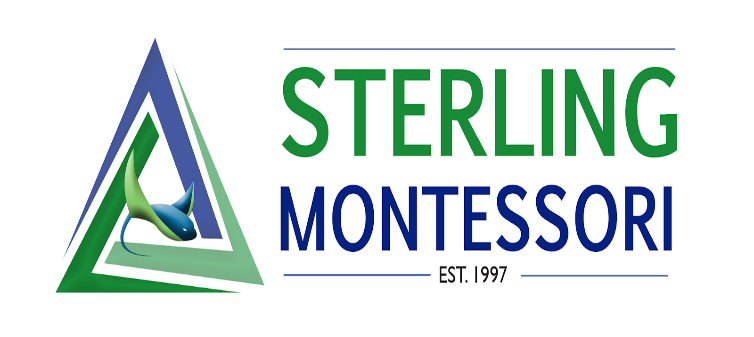 Executive Director Board Report- SeptemberSchool NewsAcademy update: 123/128 contracts and deposits are in for academy students. Charter update: 618/624 enrolled.Mini Fall break camp registration is open for the next two weeks. Staff NewsProfessional development for September: All staff-COVID protocols and procedures reviewedWorking session on the PD day for all staff led by school counselor, Danielle and Behavioral Therapist, Jeff Strobl. The workshop was on Zones of Regulation as a part of our Social and Emotional learning techniques for students. The Zones is a systematic, cognitive-behavioral approach used to teach us how to regulate our feelings, energy and sensory needs in order to meet the demands of the situation around us and be successful socially.The afternoon of the PD day consisted of: working in environments and lesson studies.Weekly section meetings continue to be logistics and academic vision lesson studies.Reading and Math specialist – Lindamood-Bell training. Lindamood–Bell is a learning approach that can help students who struggle with reading and other learning differences. It offers one-on-one instruction at private learning centers. There are 5 teachers going through the Beginning Teacher Support Program for the teaching licensure program.Administration NewsESSER II COVID funds have been approved and we have received the funds (about $119K) to be used on all curriculum materials. ESSER III application has been resubmitted and awaiting approval. ESSER III funds- 20% required to be used for learning loss. The 20% will go toward intervention materials and learning materials for EC, reading and math specialist and anything else needed in the classrooms not purchased from the ESSER II funds. The remainder 80% will be used for outdoor educational environments- picnic tables, shade sails and furniture.With the help of Carrie and Danielle our school’s Mental Health Plan was completed and reported to DPI by September 15th. Stephanie and I attended 3 virtual meetings for the Metalab COVID testing program to bring symptomatic PRC testing to Sterling. Emergency Remote Learning Plan complete and ready to turn into DPIRownak and I met with an EC/Montessori Consultant who will begin observations and consulting on schedules and inclusion for future Sterling planning. Testing Information BOG Testing completed: 79/80 students took the test, 32 received NP (not proficient). 16 students were within 5 points of passing. In comparison in 2019 -23 students didn't pass.W-APT testing completed, 31 kindergarten students assessed, 2 qualified as EL which means we have a total of 10 EL students at Sterling this year. EOG ELA scores:2021 EOG Reading Results by Grade (just released)MATH- 
Reminder of Math scores reviewed last June/JulyMath EOC Math IEOC Math IIIScience- Reminder of science results reviewed last June/JulyEXTEND ICOVID Reporting Reporting in weekly messages every Friday.Retracted one positive case due to presumptive case turned into negative. Grade# of students that took test# of students in grade45970- 55867657667465484953Grade# of students passed# of students that took test35566  55/need total supposed to take the testGrade# of students passed# of students that took test44949    49/70 70% (Sterling), 45% (State)55158             51/67  76%(Sterling) 42% (State)64957          49/66  74% Sterling)  45% (State)74146       41/54  76% Sterling)  47% (State)84349      43/53  81%(Sterling) 48 % (State)Grade# of students that took test# of students in grade366684597055967657667475484953Grade# of students passed# of students that took test34766 47/68 69%43459, 34/70 49%54358, 43/67 64%64766, 47/66 71%73646   36/54 67%8517  5/need total who were supposed to take the testGrade# of students passed# of students that took testMS3436      34/Need total who were supposed to take the testGrade# of students passed# of students that took testMS11   1/1 100%Grade# of students passed# of students that took test54458  44/67 66%84849, 48/53 91%Grade# of students passed# of students that took test511, 100%711, 100%